Harris County Water Works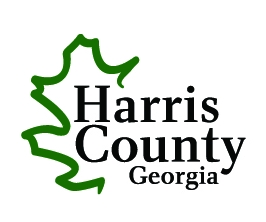 11505 SR 315Cataula, Georgia 31804(706) 324-1175Fee ScheduleBoard approved on: January 7, 2020					Effective Date: March 1, 2020ItemFeeOne-Time Water Installation Tap FeesOne-Time Water Installation Tap Fees¾ inch Meter$1,300 includes meter installation by county1 inch Meter$1,550 includes meter installation by county Over 1 inch Meter$750 per dwelling or commercial unit does not include meter installation by countyIrrigation MeterSame as above without the sewer usage chargeMonthly Water Usage Rates Monthly Water Usage Rates ResidentialMinimum: $13.60 for 0-1,000 gallonsOver Minimum: $5.16 per 1,000 gallonsCommercialMinimum: $32.52 for 0-1,000 gallonsOver Minimum: $5.65 per 1,000 gallonsIndustrialMinimum: NoneOver Minimum: $4.00 per 1,000 gallonsOne-Time Sewer Installation Tap Fees (Mulberry Grove Development) One-Time Sewer Installation Tap Fees (Mulberry Grove Development) Single-Family Residence$4,000Multi-Family Residence$1,000/dwelling unitCommercial and all Other Uses$10,000/acre or $3,000 per door whichever is greaterOffice, School Uses$7,500 per acreMonthly Sewer Usage Rates (Mulberry Grove Development) Monthly Sewer Usage Rates (Mulberry Grove Development) Residential$6.92 per 1,000 gallons of water used(will change as CWW changes their rates)Commercial $6.92 per 1,000 gallons of water used(will change as CWW changes their rates)Other ChargesOther ChargesDeposit$50If locked for non-payment, deposit increases to $100Water Reconnect Service Charge During Business Hours$25Water Reconnect Service Charge After Business Hours$50Late Fee10% of Account BalanceCredit Card Convenience Fee$3 minimum fee for the first $100 or 3% of the total if over $100.Return Check Fee$30 or 5% of total amount whichever is greaterWater bills are mailed in two cycles each month and due by the 20th and 30th. Water bills are mailed in two cycles each month and due by the 20th and 30th. 